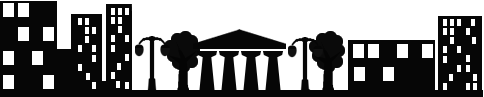 Daugavpilī 2020.gada 13.februārī							           Informācija par īpašuma struktūru(tai skaitā līdzdalību citās sabiedrībās)Pašvaldības sabiedrība ar ierobežotu atbildību  “Sadzīves pakalpojumu kombināts”2004.gada 26.oktobrī reģistrēta Latvijas Republikas Uzņēmumu reģistrā ar reģistrācijas Nr.41503002428juridiskā adrese: Višķu iela 21 K, Daugavpils, LV-5410Pašvaldības sabiedrības pamatkapitāls ir 1 334 445 (viens miljons trīs simti trīsdesmit četri tūkstoši četri simti četrdesmit pieci euro).Pašvaldības sabiedrības pamatkapitāls ir sadalīts 1 334 445 (viens miljons trīs simti trīsdesmit četri tūkstoši četri simti četrdesmit piecas) daļās.Pašvaldības sabiedrības statūti apstiprināti dalībnieku sapulcē 2018.gada 19.oktobrī ar dalībnieku sapulces protokolu Nr.1-4/4.Dalībnieku reģistra nodalījums Nr.5 (LR Uzņēmumu reģistra 12.12.2018. lēmums Nr.13-10/181792:Pašvaldības sabiedrības izpildinstitūcija ir valde, kuru pārstāv vienīgais valdes loceklis ar tiesībām pārstāvēt komercsabiedrību atsevišķi, pilnvaru laiks līdz 20.10.2024. (21.10.2019. dalībnieku sapulces protokols Nr.1-4/8).Pašvaldības sabiedrība nav līdzdalīga citās sabiedrībās.Valdes loceklis							N.IgnatjevsIeraksta kārtas Nr.Daļu kārtas numuriDalībnieksDalībnieksDalībnieksDalībniekam piederošodaļu skaitsDaļas nominālvērtība (EUR)Daļu apmaksas stāvoklisIeraksta kārtas Nr.Daļu kārtas numuriVārds, uzvārds/nosaukumsPersonas kods/reģistrācijas numursAdrese/juridiskā adreseDalībniekam piederošodaļu skaitsDaļas nominālvērtība (EUR)Daļu apmaksas stāvoklis11-1284445Daugavpils pilsētas dome90000077325K.Valdemāra iela 1, Daugavpils, LV-540113344451apmaksāts